Продолжаем освещать участие уличного комитета микрорайона «Речной» с.Юмагузино в ППМИ-2024 в средствах массовой информации, опубликована статья 02 февраля 2024 года №5 в Кугарчинских вестях, статья под названием «Пусть в Юмагузино вокруг звучит волшебный чистый звук».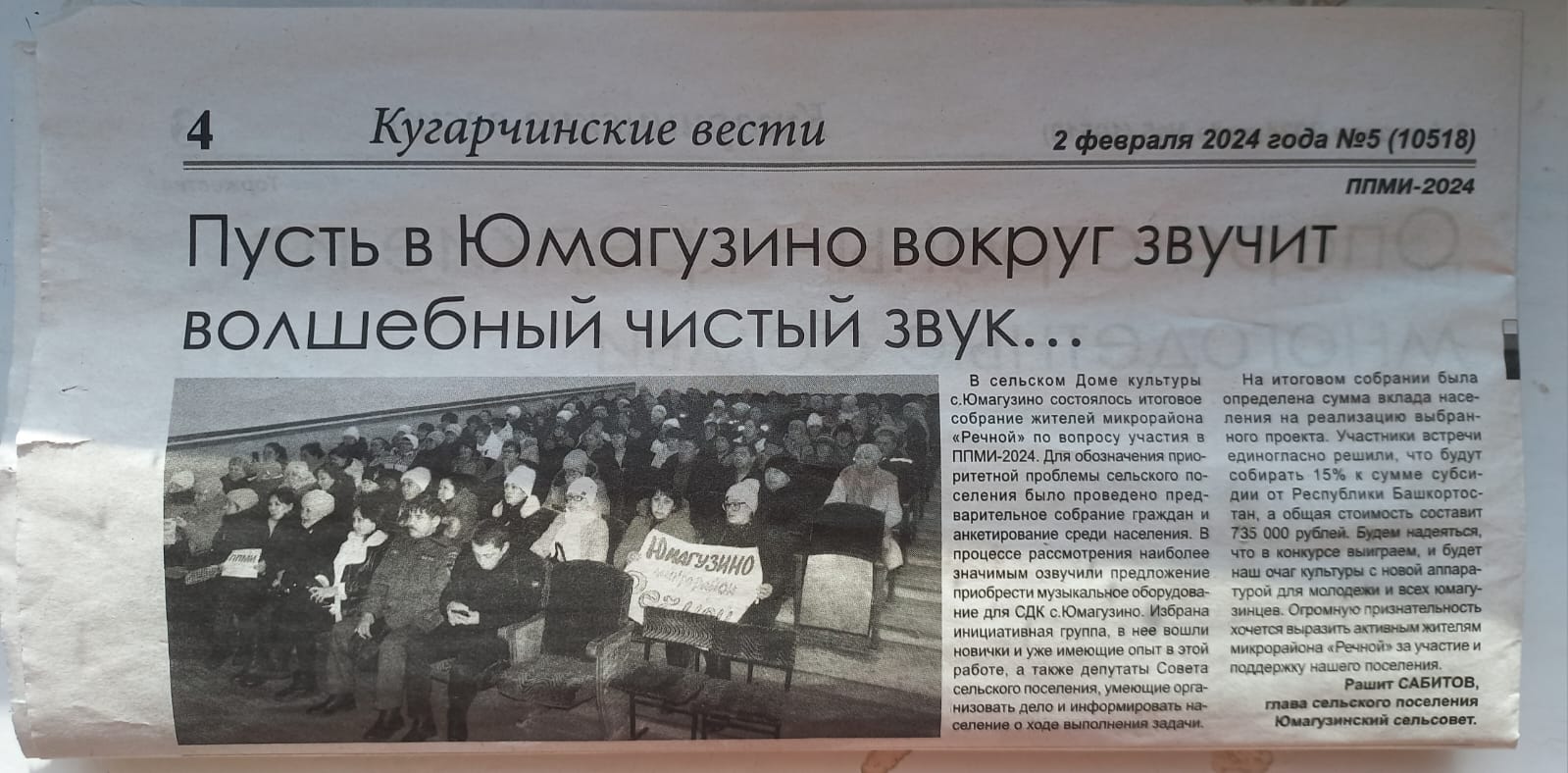 